СОВЕТ  ДЕПУТАТОВ ДОБРИНСКОГО МУНИЦИПАЛЬНОГО РАЙОНАЛипецкой области49-я сессия VI-го созываРЕШЕНИЕ23.06.2020г.                                   п.Добринка	                                   №343-рсО работе Контрольно-счетной комиссии Добринского муниципального района за 2019 годЗаслушав информацию председателя Контрольно-счетной комиссии Добринского муниципального района о работе за 2019 год, Совет депутатов Добринского муниципального района отмечает, что Контрольно-счетная комиссия Добринского муниципального района (далее-Контрольно-счетная комиссия) является постоянно действующим органом внешнего муниципального финансового контроля, образованным Советом депутатов Добринского муниципального района и подотчетным ему.Для реализации поставленных задач Контрольно-счетная комиссия осуществляла контрольные и экспертно-аналитические мероприятия в соответствии с годовым планом работы.Все предусмотренные планом работы мероприятия выполнены в полном объеме и в установленные сроки.Основная доля контрольных и аналитических мероприятий проводилась в органах местного самоуправления сельских поселений.В целом в 2019 году проведено 49 контрольных и экспертно-аналитических мероприятий и 122 экспертизы проектов нормативных правовых актов.Для устранения выявленных нарушений и недостатков главным распорядителям средств бюджетов и другим участниками бюджетного процесса в отчетном году направлено 4 представления. По результатам проверок направлено 10 информационных писем в адрес Председателя Совета депутатов Добринского муниципального района, Главы муниципального района, руководителям профильных управлений и отделов.В рамках контрольной деятельности объем проверенных средств (без учета внешней проверки годовой отчетности) составил 73814,1 тыс. рублей.По результатам контрольных мероприятий установлено нарушений и недостатков на сумму 1281,8 тыс. рублей. По итогам проведенных проверок были направлены представления и даны рекомендации по принятию недвижимого и движимого имущества к учету.В 2019 году в рамках установленных полномочий Контрольно-счетной комиссией проведен комплекс экспертно-аналитических мероприятий по контролю формирования и исполнения районного бюджета и бюджетов сельских поселений.Контрольно-счетной комиссией проведено 144 экспертно-аналитических мероприятия. В отчетном году подготовлены аналитические записки об исполнении районного и консолидированного бюджетов за 1 квартал, 1 полугодие и 9 месяцев, где проанализирован уровень исполнения бюджетов на соответствие действующему законодательству, представлен сравнительный анализ поступлений доходов и произведенных расходов.Анализируя информацию и учитывая решение постоянной комиссии по экономике, бюджету, муниципальной собственности и социальным вопросам,  Совет депутатов Добринского муниципального района	РЕШИЛ:	1.Информацию о работе Контрольно-счетной комиссии Добринского муниципального района за 2019 год принять к сведению (прилагается).2.Настоящее решение вступает в силу со дня его принятия.Председатель Совета депутатовДобринского муниципального района 		          		М.Б.Денисов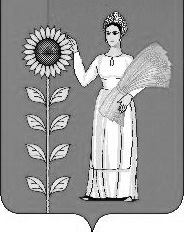 